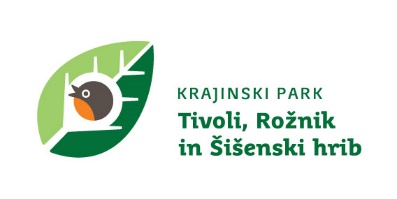 Vloga za seznanitev upravljalca z načrtom snemanja v Krajinskem parku Tivoli, Rožnik in Šišenski hribPozdravljeni,pred začetkom izpolnjevanja vloge obiščite spletno stran namenjeno organizatorjem snemanj v Krajinskem parku Tivoli, Rožnik in Šišenski hrib (KP TRŠh) http://parktivolirozniksisenskihrib.si/stran/navodila-za-snemanje. O snemalnih načrtih se lahko posvetujete tudi z upravljalcem območja. Za vprašanja smo na voljo na elektronskem naslovu  info.kptrsh@vokasnaga.si ali po telefonu 386 1 5808 071, od ponedeljka do petka, od 7:00 -15:00.Seznanitev upravljalca parka je treba opraviti vsaj 10 dni pred izvedbo snemanja z izpolnjeno vlogo. V primeru nepopolno izpolnjene vloge, vas bomo pozvali k dopolnitvi manjkajočih zahtevanih informacij. Upravljalec vas bo kontaktiral tudi v primeru nejasnosti oziroma pridobitve dodatnih informacij. Po potrebi bo z vami opravil tudi terenski ogled lokacij snemanj.Vlogo za pridobitev dovoljenja za snemanje s pripadajočimi prilogami pošljite na elektronski naslov info.kptrsh@vokasnaga.si Upravljalec ima po prejetju popolne vloge pet delovnih dni časa za presojo ali je vaš dogodek v skladu z varstvenim režimov, pravili ravnanja, cilji in namenom zavarovanja krajinskega parka. V kolikor je snemanje v parku izvedljivo, vam bo upravljalec podal usmeritve za njegovo primerno izvedbo v skladu z Odlokom o Krajinskem parku Tivoli, Rožnik in Šišenski hrib.Popolna in oddana vloga ni dovoljenje za snemanje. Upravljalec vas bo z odločitvijo, ali je snemanje v KP TRŠh v skladu s cilji zavarovanja, seznanil pisno, v elektronskem sporočilu. Prejete vloge se bo prednostno obravnavalo glede na datum njihovega prejetja. Obravnavanje vlog »mimo vrste«, npr. zaradi kratkega roka začetka snemanj, se ne izvaja.Hvala, ker ste se seznanili s pogoji snemanja.Upravljalec Krajinskega parka Tivoli, Rožnik in Šišenski hribPozdravljeni,pred začetkom izpolnjevanja vloge obiščite spletno stran namenjeno organizatorjem snemanj v Krajinskem parku Tivoli, Rožnik in Šišenski hrib (KP TRŠh) http://parktivolirozniksisenskihrib.si/stran/navodila-za-snemanje. O snemalnih načrtih se lahko posvetujete tudi z upravljalcem območja. Za vprašanja smo na voljo na elektronskem naslovu  info.kptrsh@vokasnaga.si ali po telefonu 386 1 5808 071, od ponedeljka do petka, od 7:00 -15:00.Seznanitev upravljalca parka je treba opraviti vsaj 10 dni pred izvedbo snemanja z izpolnjeno vlogo. V primeru nepopolno izpolnjene vloge, vas bomo pozvali k dopolnitvi manjkajočih zahtevanih informacij. Upravljalec vas bo kontaktiral tudi v primeru nejasnosti oziroma pridobitve dodatnih informacij. Po potrebi bo z vami opravil tudi terenski ogled lokacij snemanj.Vlogo za pridobitev dovoljenja za snemanje s pripadajočimi prilogami pošljite na elektronski naslov info.kptrsh@vokasnaga.si Upravljalec ima po prejetju popolne vloge pet delovnih dni časa za presojo ali je vaš dogodek v skladu z varstvenim režimov, pravili ravnanja, cilji in namenom zavarovanja krajinskega parka. V kolikor je snemanje v parku izvedljivo, vam bo upravljalec podal usmeritve za njegovo primerno izvedbo v skladu z Odlokom o Krajinskem parku Tivoli, Rožnik in Šišenski hrib.Popolna in oddana vloga ni dovoljenje za snemanje. Upravljalec vas bo z odločitvijo, ali je snemanje v KP TRŠh v skladu s cilji zavarovanja, seznanil pisno, v elektronskem sporočilu. Prejete vloge se bo prednostno obravnavalo glede na datum njihovega prejetja. Obravnavanje vlog »mimo vrste«, npr. zaradi kratkega roka začetka snemanj, se ne izvaja.Hvala, ker ste se seznanili s pogoji snemanja.Upravljalec Krajinskega parka Tivoli, Rožnik in Šišenski hribKONTAKTNA OSEBA ZA SNEMANJEKONTAKTNA OSEBA ZA SNEMANJEIme in priimek: Ime in priimek: Telefon:Telefon:Email:Email:Ime organizacije:Ime organizacije:Sedež organizacije:Sedež organizacije:NAMEN SNEMANJA NAMEN SNEMANJA LOKACIJA SNEMANJA (google koordinate in fotografija lokacij)LOKACIJA SNEMANJA (google koordinate in fotografija lokacij)ČASOVNA UMESTITEV SNEMANJAČASOVNA UMESTITEV SNEMANJADatum začetka priprave snemalnega prostora:Datum začetka priprave snemalnega prostora:Ura začetka priprave snemalnega prostora:Ura začetka priprave snemalnega prostora:Datum začetka snemanja:Datum začetka snemanja:Ura začetka snemanja:Ura začetka snemanja:Datum povrnitve lokacije snemanja v prvotno stanje:Datum povrnitve lokacije snemanja v prvotno stanje:Ura povrnitve lokacije snemanja v prvotno stanje:Ura povrnitve lokacije snemanja v prvotno stanje:Rezervni datum snemanja v primeru neprimernega vremena:Rezervni datum snemanja v primeru neprimernega vremena:ŠTEVILO UDELEŽENCEV (vključno s podpornim osebjem, cateringom, ipd.)ŠTEVILO UDELEŽENCEV (vključno s podpornim osebjem, cateringom, ipd.)Število udeležencev v času priprave snemalnega prostora:Število udeležencev v času priprave snemalnega prostora:Število udeležencev v času snemanja:Število udeležencev v času snemanja:Število udeležencev v času povrnitve lokacije snemanja v prvotno stanje:Število udeležencev v času povrnitve lokacije snemanja v prvotno stanje:INFORMACIJE O IZVEDBI SNEMANJA IN SNEMALNI OPREMIINFORMACIJE O IZVEDBI SNEMANJA IN SNEMALNI OPREMIZagotavljanje javnega dostopa v primeru začasnih zapor in oviranja prehoda Zagotavljanje javnega dostopa v primeru začasnih zapor in oviranja prehoda Ali so predvidene začasne zapore poti oz. predela krajinskega parka v času pred snemanjem, med njim ali po njem?  DA NEČe »DA« prosim navedite:Na katerem delu parka bo zapora (označite na zemljevidu pod točko 8) in kako dolgo? Kako boste mimoidočim omogočili prehod?Kako boste informirali javnost o zaporah in omejitvah med vašim snemanjem?Kako boste čim bolj zmanjšali vpliv vašega snemanja na ljudi v krajinskem parku (obiskovalce, stanovalce, zaposlene)?Ali so predvidene začasne zapore poti oz. predela krajinskega parka v času pred snemanjem, med njim ali po njem?  DA NEČe »DA« prosim navedite:Na katerem delu parka bo zapora (označite na zemljevidu pod točko 8) in kako dolgo? Kako boste mimoidočim omogočili prehod?Kako boste informirali javnost o zaporah in omejitvah med vašim snemanjem?Kako boste čim bolj zmanjšali vpliv vašega snemanja na ljudi v krajinskem parku (obiskovalce, stanovalce, zaposlene)?Uporaba vozil, vodnih ali zračnih plovilUporaba vozil, vodnih ali zračnih plovilAli imate pred snemanjem, med njim ali po njem predvideno uporabo vozil na motorni ali drug pomožni pogon? DA NEČe »DA« prosim navedite:Kakšen tip vozil boste uporabljali?V primeru uporabe, navedite število po tipu vozila in registrsko številko.Kje boste parkirali vozila?Ali imate pred snemanjem, med njim ali po njem predvideno uporabo vozil na motorni ali drug pomožni pogon? DA NEČe »DA« prosim navedite:Kakšen tip vozil boste uporabljali?V primeru uporabe, navedite število po tipu vozila in registrsko številko.Kje boste parkirali vozila?Ali imate pred, med ali po snemanju predvideno uporabo zračnih plovil? DA NEČe »DA« prosim navedite:Kakšen tip zračnega plovila?Uro začetka leta in konca leta.Priložite zemljevid pod točko 8 z označenim območjem letenja.Ali imate pred, med ali po snemanju predvideno uporabo zračnih plovil? DA NEČe »DA« prosim navedite:Kakšen tip zračnega plovila?Uro začetka leta in konca leta.Priložite zemljevid pod točko 8 z označenim območjem letenja.Ali imate pred, med ali po snemanju predvideno uporabo vodnih plovil? DA NEČe »DA« prosim navedite:Kakšen tip vodnega plovila?Uro začetka plovbe in konca plovbe.Priložite zemljevid pod točko 8 z označenim območjem plovbe.Ali imate pred, med ali po snemanju predvideno uporabo vodnih plovil? DA NEČe »DA« prosim navedite:Kakšen tip vodnega plovila?Uro začetka plovbe in konca plovbe.Priložite zemljevid pod točko 8 z označenim območjem plovbe.Uporaba svetlobnih, zvočnih in drugih naprav Uporaba svetlobnih, zvočnih in drugih naprav Ali imate pred, med ali po snemanju predvideno uporabo svetlobnih naprav? DA NEČe »DA« prosim navedite:Tip svetlobnih naprav in njihovo število?Jakost in trajanje osvetlitve.Uro začetka in konca uporabe svetlobnih naprav.Ali imate pred, med ali po snemanju predvideno uporabo svetlobnih naprav? DA NEČe »DA« prosim navedite:Tip svetlobnih naprav in njihovo število?Jakost in trajanje osvetlitve.Uro začetka in konca uporabe svetlobnih naprav.Ali imate pred, med ali po snemanju predvideno uporabo zvočnih naprav? DA NEČe »DA« prosim navedite:Tip zvočnih naprav in njihovo število?Jakost in trajanje uporabe zvočnih naprav.Uro začetka in konca uporabe zvočnih naprav.Ali imate pred, med ali po snemanju predvideno uporabo zvočnih naprav? DA NEČe »DA« prosim navedite:Tip zvočnih naprav in njihovo število?Jakost in trajanje uporabe zvočnih naprav.Uro začetka in konca uporabe zvočnih naprav.Ali imate pred, med ali po snemanju predvideno uporabo drugih naprav? DA NEČe »DA« prosim navedite:Tip naprave in njihovo število?Namen uporabe (npr. umetno zasneževanje, megla, umetni dež…).Uro začetka in konca uporabe zvočnih naprav.Ali imate pred, med ali po snemanju predvideno uporabo drugih naprav? DA NEČe »DA« prosim navedite:Tip naprave in njihovo število?Namen uporabe (npr. umetno zasneževanje, megla, umetni dež…).Uro začetka in konca uporabe zvočnih naprav.Uporaba agregataUporaba agregataAli imate pred, med in po snemanju predvideno uporabo agregata? DA NEČe »DA« prosim navedite:Tip in število uporabljenih agregatov.Lokacija agregata označena na zemljevidu pod točko 8.Ukrepi za preprečevanje razlitja nevarnih tekočin in ukrepi v primeru razlitja nevarnih tekočin.Ali imate pred, med in po snemanju predvideno uporabo agregata? DA NEČe »DA« prosim navedite:Tip in število uporabljenih agregatov.Lokacija agregata označena na zemljevidu pod točko 8.Ukrepi za preprečevanje razlitja nevarnih tekočin in ukrepi v primeru razlitja nevarnih tekočin.Uporaba dvigal in snemalnih tračnic Uporaba dvigal in snemalnih tračnic Ali imate pred, med in po snemanju predvideno uporabo snemalnih tračnic? DA NEČe »DA« prosim navedite:Način dostave snemalnih tračnic.Dolžina uporabljenih snemalnih tračnic.Lokacija namestitve snemalnih tračnic, označeno na zemljevidu pod točko 8.Ali imate pred, med in po snemanju predvideno uporabo dvigala? DA NEČe »DA« prosim navedite:Način dostave dvigala.Višina dvigala in tip dvigala.Lokacija namestitve dvigala, označeno na zemljevidu pod točko 8.Ali imate pred, med in po snemanju predvideno uporabo snemalnih tračnic? DA NEČe »DA« prosim navedite:Način dostave snemalnih tračnic.Dolžina uporabljenih snemalnih tračnic.Lokacija namestitve snemalnih tračnic, označeno na zemljevidu pod točko 8.Ali imate pred, med in po snemanju predvideno uporabo dvigala? DA NEČe »DA« prosim navedite:Način dostave dvigala.Višina dvigala in tip dvigala.Lokacija namestitve dvigala, označeno na zemljevidu pod točko 8.Uporaba rastlin in udeležba živali v času snemanjaUporaba rastlin in udeležba živali v času snemanjaAli imate pred, med in po snemanju predvideno uporabo rastlin? DA NEČe »DA« prosim navedite:Vrsto rastlin in njihovo število.Kje (proizvajalec, lokacija) bodo rastline pridobljene.Kaj je z rastlinami predvideno po zaključku snemanja.Kakšni kadri se bodo snemali z rastlinami?Ali je pred, med ali po snemanju predvidena udeležba živali? DA NEČe »DA« prosim navedite:Vrsta živali in njihovo število.Kje bodo živali nastanjene, označeno na zemljevidu pod točko 8.V primeru nastajanja iztrebkov in drugih izločkov, način njihovega odstranjevanja.Kaj je z živalmi predvideno po zaključku snemanja.Kakšni kadri se bodo snemali z živalmi?Ali imate pred, med in po snemanju predvideno uporabo rastlin? DA NEČe »DA« prosim navedite:Vrsto rastlin in njihovo število.Kje (proizvajalec, lokacija) bodo rastline pridobljene.Kaj je z rastlinami predvideno po zaključku snemanja.Kakšni kadri se bodo snemali z rastlinami?Ali je pred, med ali po snemanju predvidena udeležba živali? DA NEČe »DA« prosim navedite:Vrsta živali in njihovo število.Kje bodo živali nastanjene, označeno na zemljevidu pod točko 8.V primeru nastajanja iztrebkov in drugih izločkov, način njihovega odstranjevanja.Kaj je z živalmi predvideno po zaključku snemanja.Kakšni kadri se bodo snemali z živalmi?CATERING, RAVNANJE Z ODPADKI IN TOALETACATERING, RAVNANJE Z ODPADKI IN TOALETAAli je predviden catering pred, med ali po snemanju? DA NEČe »DA« prosim navedite:Ali bo uporabljen začasni objekt kot je paviljon, šotor ali drug tip senčila.Lokacija začasnega objekta, označenega na zemljevidu pod točko 8.V primeru nastajanja, način deponiranja odpadnih voda (npr. zaradi pranja posode). Opišite način ravnanja z odpadki, vključno s cigaretnimi ogorki.Kje so predvidene toalete za snemalno osebje pred, med in po snemanju? Ali je predviden catering pred, med ali po snemanju? DA NEČe »DA« prosim navedite:Ali bo uporabljen začasni objekt kot je paviljon, šotor ali drug tip senčila.Lokacija začasnega objekta, označenega na zemljevidu pod točko 8.V primeru nastajanja, način deponiranja odpadnih voda (npr. zaradi pranja posode). Opišite način ravnanja z odpadki, vključno s cigaretnimi ogorki.Kje so predvidene toalete za snemalno osebje pred, med in po snemanju? PRIKAZ NA ZEMLJEVIDUPRIKAZ NA ZEMLJEVIDUZemljevid lahko pripnete kot sliko v ta dokument ali ga priložite kot prilogo v pdf obliki elektronskemu sporočilu. Zaradi preglednosti zemljevida, lahko situacijo prikažete tudi na več zemljevidih.Zemljevid lahko pripnete kot sliko v ta dokument ali ga priložite kot prilogo v pdf obliki elektronskemu sporočilu. Zaradi preglednosti zemljevida, lahko situacijo prikažete tudi na več zemljevidih.Če je predvideno potem na zemljevidu označite lokacije:zapor in njihovo število,uporabe zračnih in/ali vodnih plovil (območje),cateringasnemalnih tračnic in/ali dvigalaagregatanastanitve živali…Če je predvideno potem na zemljevidu označite lokacije:zapor in njihovo število,uporabe zračnih in/ali vodnih plovil (območje),cateringasnemalnih tračnic in/ali dvigalaagregatanastanitve živali…DOVOLJENJA ZA SNEMANJE DOVOLJENJA ZA SNEMANJE Ali glede na lokacijo snemanja potrebujete še soglasja oziroma dovoljenje drugih pristojnih inštitucij, lastnikov ali upravljalcev zemljišč?  Če »DA« prosim obkrožite:Upravljalec zemljišča Zavod za kulturno dediščino RSMestna občina LjubljanaLastnik zemljiščaDrugi (prosim navedite)Ali glede na lokacijo snemanja potrebujete še soglasja oziroma dovoljenje drugih pristojnih inštitucij, lastnikov ali upravljalcev zemljišč?  Če »DA« prosim obkrožite:Upravljalec zemljišča Zavod za kulturno dediščino RSMestna občina LjubljanaLastnik zemljiščaDrugi (prosim navedite)PRILOGEPRILOGEV primeru dodatnih prilog, ki niso že del tega dokumenta in bodo pri oddajanju vloge priložene kot priponka v elektronskem sporočilu, te navedite:V primeru dodatnih prilog, ki niso že del tega dokumenta in bodo pri oddajanju vloge priložene kot priponka v elektronskem sporočilu, te navedite: